C: Cumple       NC: No cumpleOBSERVACIONES Este es un espacio abierto para cuando se necesite dejar por escrito algún comentario adicional por parte del operador o del responsable del PAE en la Institución EducativaC: Cumple       NC: No cumpleOBSERVACIONES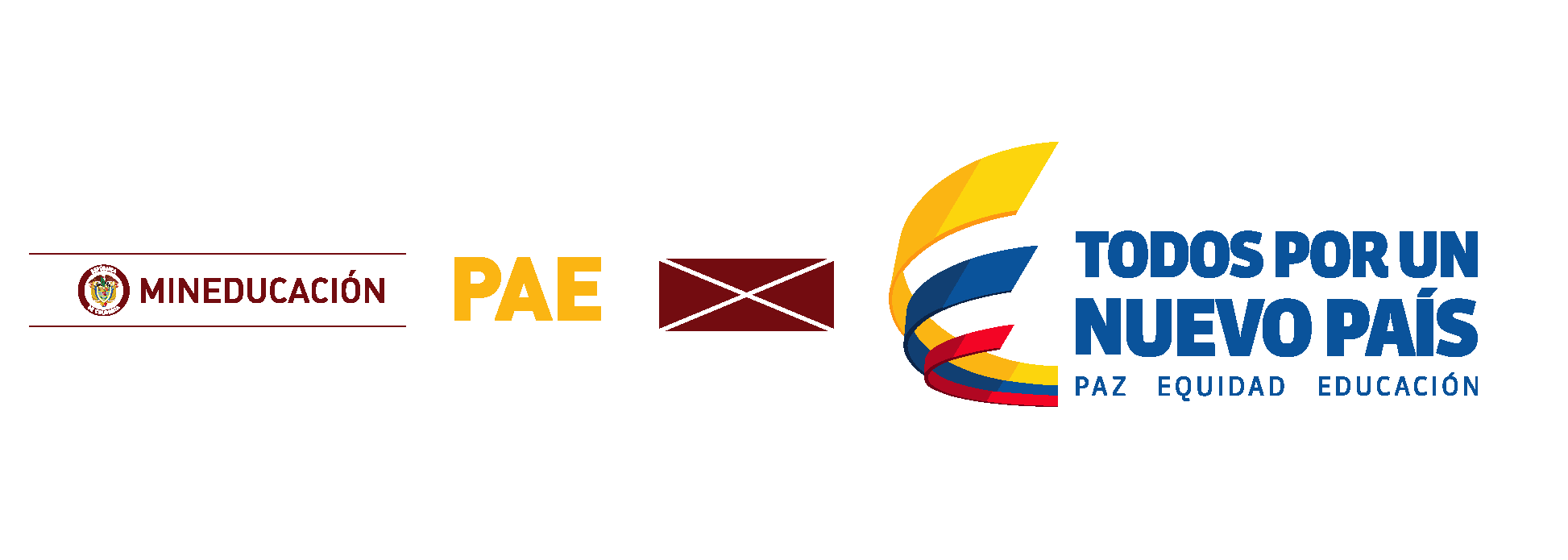   PROGRAMA DE ALIMENTACIÓN ESCOLARREPOSICIÓN O ENTREGA DE FALTANTES (En caso de presentarse devolución o faltante de complementos en la entrega)-RACIÓN INDUSTRIALIZADA-  PROGRAMA DE ALIMENTACIÓN ESCOLARREPOSICIÓN O ENTREGA DE FALTANTES (En caso de presentarse devolución o faltante de complementos en la entrega)-RACIÓN INDUSTRIALIZADA-  PROGRAMA DE ALIMENTACIÓN ESCOLARREPOSICIÓN O ENTREGA DE FALTANTES (En caso de presentarse devolución o faltante de complementos en la entrega)-RACIÓN INDUSTRIALIZADA-OPERADOR: Escriba el nombre completo del operador que ejecuta el PAEOPERADOR: Escriba el nombre completo del operador que ejecuta el PAEFECHA: Escriba la fecha (dd/mm/aa) de entrega de los complementos faltantes o reposición de las devolucionesFECHA: Escriba la fecha (dd/mm/aa) de entrega de los complementos faltantes o reposición de las devolucionesNOMBRE DEL DELEGADO DEL PAE DE LA I.E: Se escribe el nombre de responsable encargado del PAE en la institución educativaNOMBRE DEL DELEGADO DEL PAE DE LA I.E: Se escribe el nombre de responsable encargado del PAE en la institución educativaNOMBRE DEL DELEGADO DEL PAE DE LA I.E: Se escribe el nombre de responsable encargado del PAE en la institución educativaNOMBRE DEL DELEGADO DEL PAE DE LA I.E: Se escribe el nombre de responsable encargado del PAE en la institución educativaETC: Escriba el nombre del departamento o municipio categorizado como Entidad Territorial CertificadaMUNICIPIO O VEREDA: Escriba el nombre del municipio o vereda donde se encuentra ubicada  la Institución o centro educativoMUNICIPIO O VEREDA: Escriba el nombre del municipio o vereda donde se encuentra ubicada  la Institución o centro educativoMUNICIPIO O VEREDA: Escriba el nombre del municipio o vereda donde se encuentra ubicada  la Institución o centro educativoINSTITUCIÓN O CENTRO EDUCATIVO: Escriba el nombre de la Institución o centro educativo, donde se entregan los complementosINSTITUCIÓN O CENTRO EDUCATIVO: Escriba el nombre de la Institución o centro educativo, donde se entregan los complementosINSTITUCIÓN O CENTRO EDUCATIVO: Escriba el nombre de la Institución o centro educativo, donde se entregan los complementosTOTAL RACIONESSEDE EDUCATIVA: Escriba el nombre de la sede educativa, donde se entregan los complementos en caso que aplique.SEDE EDUCATIVA: Escriba el nombre de la sede educativa, donde se entregan los complementos en caso que aplique.SEDE EDUCATIVA: Escriba el nombre de la sede educativa, donde se entregan los complementos en caso que aplique.JM: __________JT: __________Especificar el número de complementos entregados por jornada de acuerdo al número de raciones.COMPLEMENTOS A ENTREGARCOMPLEMENTOS A ENTREGARCOMPLEMENTOS A ENTREGARCOMPLEMENTOS RECIBIDOSCorresponde a la cantidad contada o pesada en el restaurante escolar y si el número coincide con el de la cantidad total, marcar con “x” en C, en caso contrario marcar con “x” en NC.   Este espacio será diligenciado por quien reciba los víveresCOMPLEMENTOS RECIBIDOSCorresponde a la cantidad contada o pesada en el restaurante escolar y si el número coincide con el de la cantidad total, marcar con “x” en C, en caso contrario marcar con “x” en NC.   Este espacio será diligenciado por quien reciba los víveresCOMPLEMENTOS RECIBIDOSCorresponde a la cantidad contada o pesada en el restaurante escolar y si el número coincide con el de la cantidad total, marcar con “x” en C, en caso contrario marcar con “x” en NC.   Este espacio será diligenciado por quien reciba los víveresCONDICIONES DE EMPAQUECONDICIONES DE EMPAQUEDEVOLUCIÓNEn caso de que los complementos presenten un NC en CONDICIONES DE EMPAQUE Y CALIDAD DE LOS PRODUCTOS, se marcara con “x” el SI, en caso contrario se marcará con “x” el NO. Este espacio será diligenciado por quien reciba los complementosDEVOLUCIÓNEn caso de que los complementos presenten un NC en CONDICIONES DE EMPAQUE Y CALIDAD DE LOS PRODUCTOS, se marcara con “x” el SI, en caso contrario se marcará con “x” el NO. Este espacio será diligenciado por quien reciba los complementosDEVOLUCIÓNEn caso de que los complementos presenten un NC en CONDICIONES DE EMPAQUE Y CALIDAD DE LOS PRODUCTOS, se marcara con “x” el SI, en caso contrario se marcará con “x” el NO. Este espacio será diligenciado por quien reciba los complementosALIMENTODescriba el alimento a entregarUNIDADEscribir  la unidad de medida de alimento a entregar (ej: bolsa, ml, unidades)CANTIDADDescribe la cantidad total faltante o devuelta debe coincidir con la registrada en el formato de “remisión de complementos”CANTIDADDescribe la cantidad total de alimento recibidaCNCCNCSINOCANTIDADNOMBRE MANIPULADOR DE ALIMENTOS QUE RECIBE (operador):Escriba el nombre del manipulador de alimentos del operador que realiza el recibo de los complementos NOMBRE RESPONSABLE INSTITUCIÓN O CENTRO EDUCATIVO:Escriba el nombre del responsable encargado del PAE en la institución educativaCARGO:CARGO:FIRMA: En este espacio firma el manipulador de alimentosFIRMA: En este espacio firma responsable encargado del PAE en la institución educativa NOMBRE TRANSPORTADOR (operador): Escriba el nombre del funcionario del operador que realiza la entrega de los complementosFIRMA: En este espacio firma de quien entrega los complementos  PROGRAMA DE ALIMENTACIÓN ESCOLARREPOSICIÓN O ENTREGA DE FALTANTES (En caso de presentarse devolución o faltante de complementos en la entrega)-RACIÓN INDUSTRIALIZADA-  PROGRAMA DE ALIMENTACIÓN ESCOLARREPOSICIÓN O ENTREGA DE FALTANTES (En caso de presentarse devolución o faltante de complementos en la entrega)-RACIÓN INDUSTRIALIZADA-  PROGRAMA DE ALIMENTACIÓN ESCOLARREPOSICIÓN O ENTREGA DE FALTANTES (En caso de presentarse devolución o faltante de complementos en la entrega)-RACIÓN INDUSTRIALIZADA-OPERADOR:OPERADOR:FECHA:FECHA:NOMBRE DEL DELEGADO DEL PAE DE LA I.E:NOMBRE DEL DELEGADO DEL PAE DE LA I.E:NOMBRE DEL DELEGADO DEL PAE DE LA I.E:NOMBRE DEL DELEGADO DEL PAE DE LA I.E:ETC:MUNICIPIO O VEREDA:MUNICIPIO O VEREDA:MUNICIPIO O VEREDA:INSTITUCIÓN O CENTRO EDUCATIVO:INSTITUCIÓN O CENTRO EDUCATIVO:INSTITUCIÓN O CENTRO EDUCATIVO:TOTAL RACIONESSEDE EDUCATIVA:SEDE EDUCATIVA:SEDE EDUCATIVA:JM: __________JT: __________COMPLEMENTOS A ENTREGARCOMPLEMENTOS A ENTREGARCOMPLEMENTOS A ENTREGARCOMPLEMENTOS RECIBIDOSCOMPLEMENTOS RECIBIDOSCOMPLEMENTOS RECIBIDOSCONDICIONES DE EMPAQUECONDICIONES DE EMPAQUEDEVOLUCIÓNDEVOLUCIÓNDEVOLUCIÓNALIMENTOUNIDADCANTIDADCANTIDADCNCCNCSINOCANTIDADNOMBRE MANIPULADOR DE ALIMENTOS QUE RECIBE (operador): NOMBRE RESPONSABLE INSTITUCIÓN O CENTRO EDUCATIVO:CARGO:CARGO:FIRMA:FIRMA:NOMBRE TRANSPORTADOR (operador):FIRMA: